Woki am 7.12.2014								Ingrid und Petra2. Advent: Verkehrsschild: Bodenunebenheit Begrüßung + Adventkranz + Woki Kerze + KreuzzeichenLied: „ Wir sagen euch an“ 2 StrophenIn der Mitte liegt das violette Tuch und drei große Decken führen wie eine Spirale als „Weg“ zur Decke hin. Unter den Decken liegen „Unebenheiten“ (große Legobausteine mit Bildern drauf).Großes Stofftier (Bär) macht sich mit seiner Rodel auf den Weg nach Bethlehem (=Adventkranz mit Krippe in der Mitte des violetten Tuches)…Bleibt an der ersten Unebenheit hängen „Was steht mir denn da im Weg?“Kinder helfen mit den Baustein hervor zu ziehen (Baustein kommt dann immer auf die Rodel!)Baustein: Bild einer UhrKyrie: Vor lauter Terminen und Weihnachtsfeiern vergessen wir oft den 	eigentlichen Sinn von Weihnachten. Lass uns wieder Zeit dafür nehmen!Baustein: Bild: viele Prospekte, Werbungen, oder PackerlbergKyrie: Vor lauter Angebot vergessen wir unseren wirklichen Herzenswunsch. Lass	uns den Blick in die richtige Richtung nicht verlieren.Baustein: LärmschutzhörerKyrie: Vor lauter Lärm überhören wir oft die leisen Stimmen unserer Nächsten. 	Lass uns hellhörig sein.Lied: „Bitte wieder gut sein“ Nr. 34Baustein: 2, die sich streitenFürbitte: Bitte lass uns weniger streiten.Baustein: Neid:Fürbitte: Bitte lass mich nicht neidisch sein, sondern mich für den anderen 	freuen.Baustein: HektikFürbitte: Bitte lass mich zur Ruhe kommen.In der Mitte wird dann ein Podest für den Adventkranz aus den Bausteinen gebaut.Lied: „Ja, dann ist Advent“ Nr. 7 - 2 StrophenKyrie1: Vor lauter Terminen und Weihnachtsfeiern vergessen wir oft 	den eigentlichen Sinn von Weihnachten. Lass uns wieder Zeit dafür nehmen!Kyrie2: Vor lauter Angebot vergessen wir unseren wirklichen 	Herzenswunsch. 	Lass uns den Blick in die richtige Richtung nicht verlieren.Kyrie3: Vor lauter Lärm überhören wir oft die leisen Stimmen 	unserer Nächsten. 	Lass uns hellhörig sein.Fürbitte1: Bitte lass uns weniger streiten.Fürbitte2: Bitte lass mich nicht neidisch sein, sondern mich für den 	anderen freuen.Fürbitte3: Bitte lass mich zur Ruhe kommen.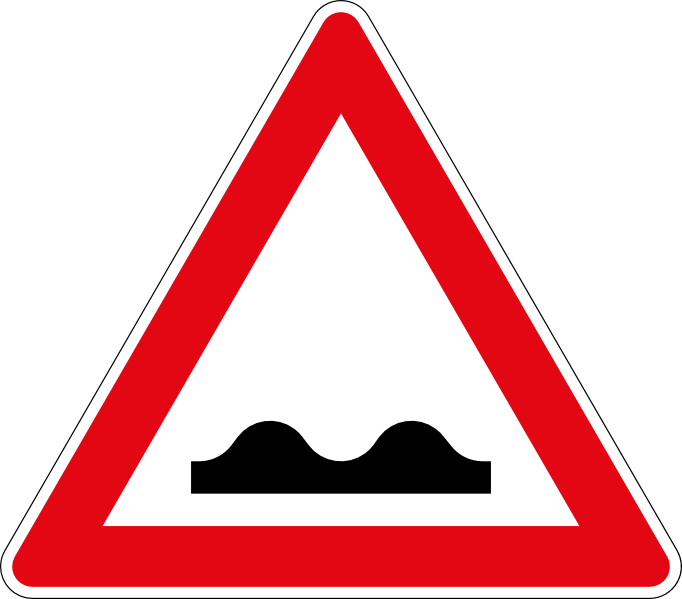 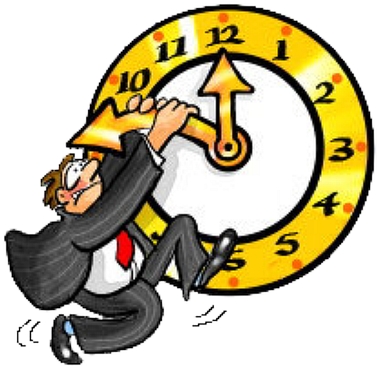 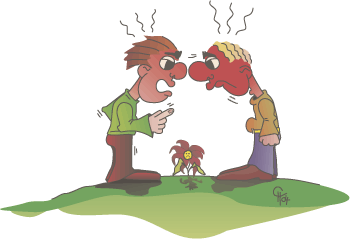 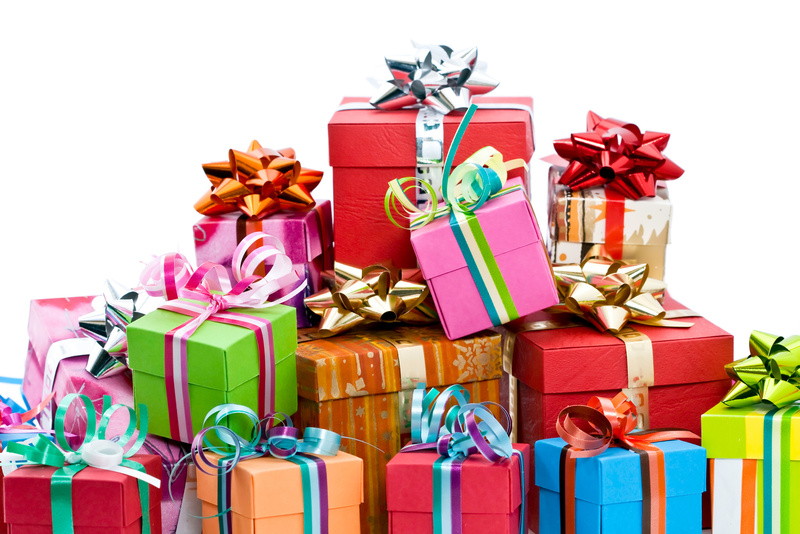 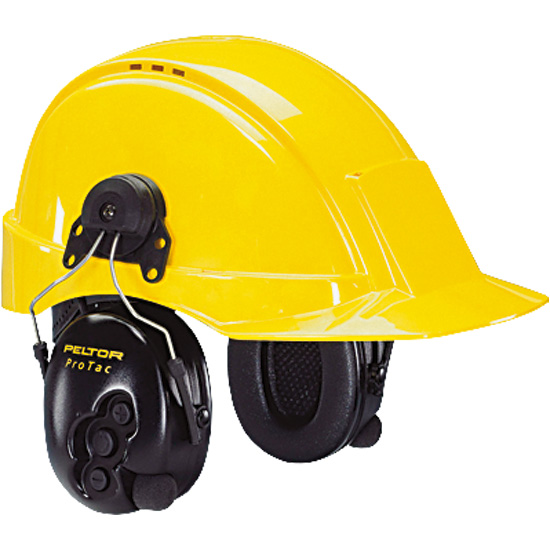 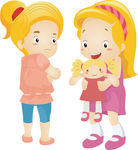 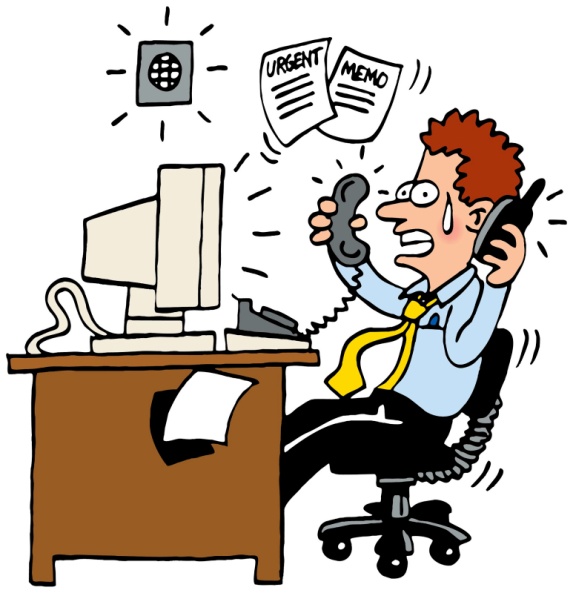 